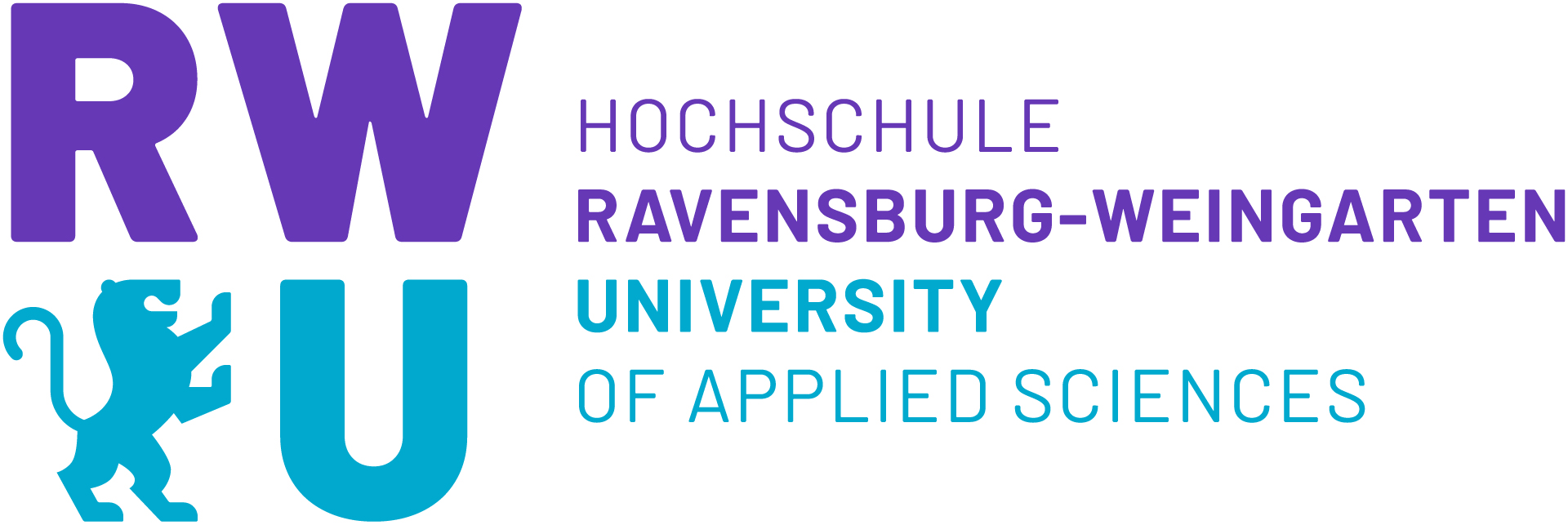 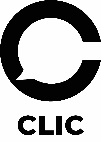 __________________________________________________Bitte beachten: Dieses Formblatt darf nur ausgefüllt und an Frau Müller geschickt werden, wenn zuvor die Genehmigung vom Englisch-Team eingeholt wurde, am Nachholtermin teilnehmen zu dürfen, english-team@rwu.de.Versäumte Prüfungsleistungen Professional English 1 /Professional English 2 / Professional English Sommersemester 2021Hiermit bestätige ichName, Vorname						_________________________________________Matrikelnummer						_________________________________________Studiengang/Fachsemester		_________________________________________Kurs/Gruppe/Lehrkraft				_________________________________________dass ich aufgrund von (bitte ankreuzen und erläutern)			technischen Problemen ______________________________________			Erkrankung (ärztliches Attest erforderlich)			besonderen Vorkommnissen __________________________________an folgender/folgenden Prüfungsleistung/en nicht teilnehmen konnte:			Speaking Task    			Datum/Uhrzeit:			Negotiations					Datum/Uhrzeit:			E-Mail Writing				Datum/Uhrzeit:			Final Presentations		Datum/Uhrzeit: Folgende Belege habe ich beigefügt: __________________________________________Datum: ____________________________________________________________________Unterschrift: _______________________________________________________________Bitte das Formblatt ausfüllen, unterschreiben und zusammen mit den ent-sprechenden Belegen/Nachweisen bis spätestens 06. Juli 2021 an Dolores Müller, Dolores.Mueller@rwu.de schicken.